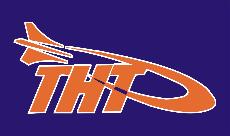 Terre Haute TorpedoesMeeting of the Board of DirectorsMeeting Minutes Call to orderPresident Joel Lauritzen called to order the Board of Directors meeting of the Terre Haute Torpedoes at 6:04 pm on  at the Vigo County Aquatics Center.Member IntroductionsThe following persons were present:  Executive Members; President Joel Lauritzen, Vice President David Breitweiser and Treasurer Jerrilynn Bayless.  Members at Large: Tim Demchak, Ross Elliott, Lori Larsen, Lisa Moore, and Jason Revere.  Head Coach Randy Jensen.  Carlene Sakbun was absent.January Consent AgendaThe following items were presented prior to the meeting:Minuets from December 8, 2015Presidents ReportTreasures Report- Treasurer Bayless Financial Report for December 15, 2015..  Income:	    $ 11,093.70Expenses:    $11,855.09Balance:	    $  (761.93)Head Coach Report- Head Coach Report- Randy JensenOrange-      33Blue-  	31Bronze-  	25   	 Silver-  	42Gold-  	36Senior-  	49Master Swimmers- 11Swim Lessons-  34A motion was made by Bayless to accept the January Consent Agenda reports.  Moore seconded the motion.  A voice vote was taken.  The January Consent Agenda reports were accepted.Old Business-Lauritzen reported that the job description committee has not met yet.Jensen stated that The Swimming Life contract is ready to be signed.  After it is signed, he will inform the membership of the advantages of having The Swimming Life as our vendor.Moore reported that she has requested information from Swim Jisu.  From her research we will need 26 volunteers and 8 lifeguards if we choose to hold the program.New Business- Jensen discussed a centennial event that happened during swimming lessons.  A parent was feared that her child was underwater.  Her report was taken very seriously.  Jensen followed up with the family and Terre Haute Torpedoes have refunded their money.  Jensen met with the swimming instructors and lifeguard and reviewed the lifesaving policies.  Breitweiser asked that the event be documented.  Elliott reported that registrations for the Arctic Blast were coming in.  A discussion was held on offering rooms for officials that work all seven sessions at the Arctic Blast.  It was concluded that Terre Haute Torpedoes will offer hotel rooms to three officials from other clubs that choose to volunteer for all seven sessions.Larsen went over Hospitality for the Arctic Blast. Elliott discussed getting wrist bands for the meet.  Spectators will be able to pay one fee for entire weekend or pay per session.  AdjournmentMark your calendar: Arctic Blast February 12-14, 2016The next meeting of the Terre Haute Torpedoes Board of Directors will be on      February 3, 2016 at the Vigo County Aquatics Center.  With no further business President Lauritzen adjourned the meeting at 7:01 pm.Respectfully submitted by Lori Correll Larsen, Secretary Terre Haute Torpedoes.Arctic Blast HospitalityArctic Blast HospitalityArctic Blast Hospitality3:00 pmFriday DinnerGold / Tim Demchak6:15 amSaturday BreakfastBronze / Joel Lauritzen11:15 amSaturday LunchBlue/ Jerrilynn Bayless/ Jason Revere3:00 pmSaturday Late LunchGold/ Tim Demchak6:15 amSunday BreakfastSilver/ Lisa Moore11:15 amSunday LunchOrange/ Jerrilynn Bayless/ Jason Revere3:00 pmSunday Late LunchSilver/ Lisa Moore